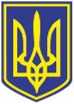 УКРАЇНАЧОРНОМОРСЬКИЙ МІСЬКИЙ ГОЛОВАР О З П О Р Я Д Ж Е Н Н Я     03.06.2024                                                               164Про створення діалогової робочої групи з розробки впровадження ветеранської політики Чорноморської міської територіальної громади Одеського району Одеської областіЗ метою забезпечення впровадження проєкту «Співдія у відновленні громад» в рамках   Проєкту USAID «Підвищення ефективності роботи та підзвітності органів місцевого самоврядування» («ГОВЕРЛА»), який впроваджується компанією DAI Global LLC (DAI), керуючись п.20 ч.4 ст.42 Закону України «Про місцеве самоврядування в Україні»,1. Створити діалогову робочу групу з розробки впровадження ветеранської політики Чорноморської міської територіальної громади Одеського району Одеської області у складі:Голова діалогової робочої групи: Роман Тєліпов – заступник міського голови; Заступник голови діалогової робочої групи:Тетяна Прищепа – начальник управління соціальної політики Чорноморської міської ради Одеського району Одеської області;Секретар діалогової робочої групи: Ганна Бурлачка – головний спеціаліст управління забезпечення діяльності Центру надання адміністративних послуг у м. Чорноморську виконавчого комітету Чорноморської міської ради Одеського району Одеської області;    Члени діалогової робочої групи:Юлія Пакунова – радник Чорноморського міського голови;Ірина Мацієвич – начальник управління забезпечення діяльності Центру надання адміністративних послуг у м. Чорноморську виконавчого комітету Чорноморської міської ради Одеського району Одеської області;Микола Малий – начальник відділу взаємодії з правоохоронними органами, органами державної служби з надзвичайних ситуацій, оборонної роботи виконавчого комітету Чорноморської міської ради Одеського району Одеської області;Віталій Коперсак- старший офіцер управління Першого відділу Одеського РТЦК та СП м.Чорноморськ;Ольга Волкова – директор КНП «Чорноморський міський центр первинної медико-санітарної допомоги» Чорноморської міської ради Одеського району Одеської області;Валентина Лозан – завідуюча відділенням вторинної спеціалізованої медичної допомоги КНП «Чорноморська лікарня» Чорноморської міської ради Одеського району Одеської області;Ольга Яковенко – начальник фінансового управління Чорноморської міської ради Одеського району Одеської області;Анастасія Артеменко – начальник відділу інформаційних технологій та з питань доступу до публічної інформації виконавчого комітету Чорноморської міської ради Одеського району Одеської області;Марія Перепечаєва – директор КУ «Територіальний центр соціального обслуговування (надання соціальних послуг) Чорноморської міської ради Одеського району Одеської області;Наталя Давкніс – директор Чорноморського міського центру соціальних служб Чорноморської міської ради Одеського району Одеської області;Ірина Погребнюк – головний спеціаліст відділу персоніфікованого обліку пільгових категорій населення та соціальної підтримки управління соціальної політики Чорноморської міської ради Одеського району Одеської області;Олександр Корчма – начальник відділу енергоефективності та грантової діяльності виконавчого комітету Чорноморської міської ради;Оксана Колач – начальник відділу економіки управління економічного розвитку та торгівлі виконавчого комітету Чорноморської міської ради Одеського району Одеської області;Вікторія Рахматулліна - головний спеціаліст відділу будівництва та реконструкції управління капітального будівництва Чорноморської міської ради Одеського району  Одеської області;Тетяна Баришева – начальник відділу комунальної власності управління комунальної власності та земельних відносин Чорноморської міської ради Одеського району Одеської області;Євген Черненко - начальник відділу молоді та спорту Чорноморської міської ради Одеського району Одеської області;Людмила Усатова – заступник начальника – начальник відділу дошкільної, загальної середньої та позашкільної освіти  управління освіти Чорноморської міської ради Одеського району Одеської області;Юлія Крістанова - начальник відділу культури Чорноморської міської ради Одеського району Одеської області;Олена Лобода – начальник відділу з питань внутрішньої політики виконавчого комітету Чорноморської міської ради Одеського району Одеської областіЄвген Джумига – головний спеціаліст юридичного відділу управління державної реєстрації прав та правового забезпечення виконавчого комітету Чорноморської міської ради Одеського району Одеської області;Тарас Гриндак – керівник Благодійної організації «Благодійний фонд «Україна. Південь. Воля»;Дмитро Черкас – представник ГО «Чорноморська Січ»;Марко Кондратюк – ветеран війни, учасник бойових дій, особа з інвалідністю внаслідок війни;Олена Кіпоть – мати загиблого  молодшого сержанта загону спеціального призначення «АЗОВ» Станіслава Кіпотя;Ірина Островська – начальник Чорноморського відділу Одеської філії Одеського обласного центру зайнятості;Світлана Балан – заступник начальника відділу обслуговування громадян №19 управління обслуговування громадян Головного управління Пенсійного Фонду України в Одеській області;Олександр Чегурко – начальник Чорноморської державної податкової служби Головного управління ДПС в Одеській області;Тимофій Львутін – директор товариства з обмеженою відповідальністю Телерадіокомпанія «ІТ-3»; предстаник відділу поліції (за згодою).2. Керівникам структурних підрозділів та виконавчих органів Чорноморської міської ради Одеського району Одеської області сприяти впровадженню ветеранської політики в Чорноморській міській територіальній громаді Одеського району Одеської області. 3. Контроль за виконанням даного розпорядження покласти на заступника міського голови Романа ТЄЛІПОВА.Міський голова                         		                             Василь ГУЛЯЄВПОГОДЖЕНО:Перший заступник міського голови				Ігор ЛУБКОВСЬКИЙЗаступник міського голови	                                                	Роман ТЄЛІПОВКеруюча справами						   	Наталя КУШНІРЕНКОУповноважений з антикорупційної діяльності                            Микола ЧУХЛІБНачальник  управління  державної реєстрації прав  та правового забезпечення 		           Дмитро СКРИПНИЧЕНКОНачальниця  загального відділу                                                    Ірина ТЕМНАВиконавець:Начальниця  УЗД ЦНАП у м. Чорноморську                              Ірина МАЦІЄВИЧРозсилка: Загальний відділ  - 1Членам робочої групи  -  30Відмітка про наявність / не наявність в розпорядженні інформації, передбаченої п.2 розпорядження міського голови від 08.08.2022 № 228:                                                                                   Пояснювальна запискадо розпорядження міського голови «Про створення діалогової робочої групи з розробки впровадження ветеранської політики Чорноморської міської територіальної громади Одеського району Одеської області»Дане розпорядження розроблено з метою створення діалогової робочої групи з розробки впровадження ветеранської політики Чорноморської міської територіальної громади Одеського району Одеської області та впровадження проєкту «Співдія у відновленні громад» в рамках Проєкту USAID «Підвищення ефективності роботи та підзвітності органів місцевого самоврядування» («ГОВЕРЛА»).Також метою є: формування єдиного цілісного бачення ветеранської політики, розроблення дорожньої карти її реалізації та надання інструментів для ефективного впровадження  ветеранської політики в Чорноморській міській територіальній громаді Одеського району Одеської області через єдині підходи, чіткі та зрозумілі для ветеранів і ветеранок, членів їхніх родин та сімей загиблих захисників і захисниць. Начальник УЗД Центру надання адміністративних послуг у м. Чорноморську                                    Ірина МАЦІЄВИЧНачальник відділу взаємодії з правоохоронними органами, органами ДСНС, оборонної роботи Микола МАЛИЙ